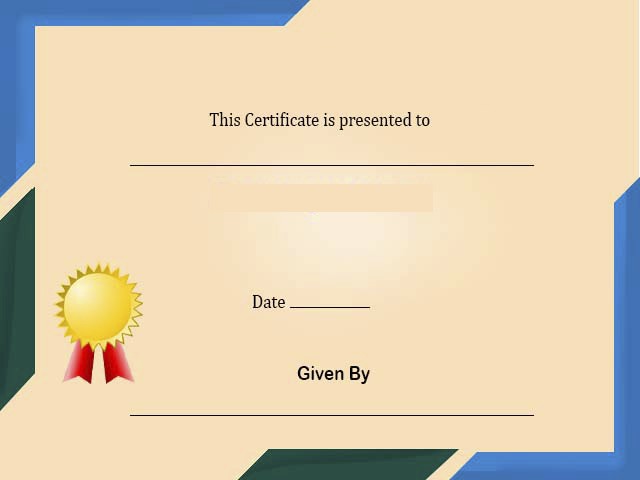 CERTIFICATE OF EXPERIENCEA line of long run plan is  awarded!!